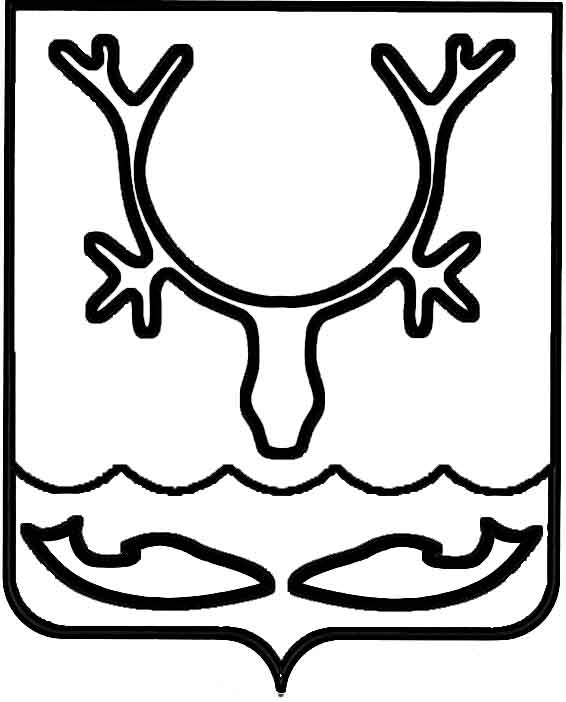 Администрация МО "Городской округ "Город Нарьян-Мар"ПОСТАНОВЛЕНИЕот “____” __________________ № ____________		г. Нарьян-МарВ соответствии с решением Совета городского округа "Город Нарьян-Мар"             от 25.05.2017 № 383-р "О размере платы за пользование жилым помещением (платы за наем) для нанимателей жилых помещений по договорам социального найма                        и договорам найма жилых помещений государственного или муниципального жилищного фонда в МО "Городской округ "Город Нарьян-Мар" Администрация           МО "Городской округ "Город Нарьян-Мар"П О С Т А Н О В Л Я Е Т:Утвердить базовый размер платы за наем жилых помещений                            для нанимателей жилых помещений по договорам социального найма и договорам найма жилых помещений государственного и муниципального жилищного фонда (базовый размер платы) с 01 июля 2017 года в размере 79,89 руб./кв.м в месяц.2.	Признать утратившим силу постановление Администрации МО "Городской округ "Город Нарьян-Мар" от 13.12.2016 № 1482 "Об утверждении размера базовой ставки платы за пользование жилым помещением (платы за наем) на 2017 год".3.	Настоящее постановление вступает в силу с 01 июля 2017 года и подлежит официальному опубликованию.2906.2017722Об утверждении базового размера платы               за наем жилого помещения Глава МО "Городской округ "Город Нарьян-Мар" О.О.Белак